Документация по запросу предложений № 2/2016 на право заключения договора на поставку кабельной арматуры (муфты) для нужд АО «Городские электрические сети»г. Мегион2016 г.СОДЕРЖАНИЕ ДОКУМЕНТАЦИИ О ЗАКУПКЕРАЗДЕЛ 1. ОБЩИЕ УСЛОВИЯ ПРОВЕДЕНИЯ ЗАКУПКИНаименование заказчика (Организатора), контактная информацияАдрес в сети «Интернет» для размещения информации о закупкахНаименование специализированной организации, контактная информацияВид и предмет запроса предложенийПравовой статус процедур и документовОбжалованиеМесто и сроки (периоды) поставок товара.Начальная (максимальная) цена договора, порядок формирования цены договораИсточник финансированияФорма, сроки и порядок оплаты товара, работ, услугДата место и время начала срока подачи предложенийДата и время окончания срока подачи предложенийДата окончания срока рассмотрения предложенийКритерии и порядок оценки и сопоставления предложенийСрок заключения договораРАЗДЕЛ 2. ОБЩИЕ УСЛОВИЯ ПРОВЕДЕНИЯ ЗАКУПКИ2.1 Общие положения2.2. Требования по подготовке Предложений2.3. Разъяснение Документации по запросу предложений.2.4. Продление срока окончания приема Предложений2.5. Требования к Участникам2.6. Отбор и оценка предложений2.7. Подписание ДоговораРАЗДЕЛ 3. КРИТЕРИИ ОЦЕНКИ3.1 Критерии оценки3.2. Значимость критериев в баллах 3.3 Оценка заявок по критерию "Цена договора"3.4 Оценка по критерию «Опыт выполнения аналогичных предмету закупки поставок»3.5. Итоговый рейтинг3.6. Права Заказчика:Форма письма о подаче офертыФорма ценового предложения Форма сведения об участникеФорма опыт выполнения аналогичных работ по характеру и объему поставок Форма расчет ценыФорма запроса о предоставлении разъяснений положений закупочной документацииФорма заявления об отзыве заявки на участие в закупкиФорма предоставления информации по цепочке собственников на участие в закупкеФорма о согласии на обработку и передачу персональных данныхТехническое заданиеПроект договораРАЗДЕЛ 1. ОБЩИЕ УСЛОВИЯ ПРОВЕДЕНИЯ ЗАКУПКИРАЗДЕЛ 2. ОБЩИЕ УСЛОВИЯ ПРОВЕДЕНИЯ ЗАКУПКИ2.1. Общие положения:2.1.1. Участники самостоятельно несут все расходы, связанные с подготовкой и подачей Предложения, а Заказчик по этим расходам не отвечает и не имеет обязательств, независимо от хода и результатов данного запроса предложений.2.1.2.Заказчик обеспечивает разумную конфиденциальность относительно всех полученных от Участников сведений, в том числе содержащихся в Предложениях. Предоставление этой информации другим Участникам или третьим лицам возможно только в случаях, прямо предусмотренных действующим законодательством Российской Федерации или настоящей Документацией.2.1.3.Заказчик вправе отклонить Предложения Участников, заключивших между собой какое-либо соглашение с целью повлиять на определение Победителя Запроса предложений.2.1.4.Предложения Участников должны быть оформлены в соответствии с Формами, приведенными к настоящей документации.2.2. Требования по подготовке Предложений2.2.1. Общие требования к ПредложениюУчастник должен подготовить в письменном виде Предложение, включающее:1) ценовое предложение (Приложение №1 к запросу предложений);2) сведения об участнике размещения заказа (Приложение №2 к запросу предложений);3) выписку из единого государственного реестра юридических лиц или ее нотариально заверенную копию, датированную не ранее 30 (тридцати) календарных дней (включительно) до даты опубликования извещения;4) заверенный участником документ, подтверждающий полномочия лица на осуществление действий от имени участника размещения заказа, а именно:представление интересов участника размещения заказа с правом подписания, подачи, изменения, отзыва предложения;подписания договора, а также всех документов, связанных с реализацией полномочий, предоставленных доверенностью;5) заверенную участником копию свидетельства о внесении записи об участнике в единый государственный реестр юридических лиц;6) заверенную участником копию свидетельства о постановке на учет в налоговом органе;7) копия решения об одобрении или о совершении крупной сделки в случае, если требование о необходимости наличия такого решения для совершения крупной сделки установлено законодательством Российской Федерации и (или) учредительными документами юридического лица и если для участника размещения заказа поставки товаров, выполнение работ, оказание услуг, являющихся предметом договора, являются крупной сделкой либо документ, подтверждающий назначение заседания (собрания) уполномоченного органа ободобрении указанной сделки;8) сведения об опыте выполнения аналогичных предмету запроса предложений по характеру и объему работ (Приложение 3 к запросу предложений);9) отзывы о выполнении аналогичных работ по предмету запроса предложений (при наличии);10)расчет цены предложения (Приложение 4 к запросу предложений);11) иные документы и сведения, которые, по мнению Участника, подтверждают его соответствие установленным требованиям, с соответствующими комментариями, разъясняющими цель предоставления этих документов.Все вышеуказанные документы прилагаются Участником к Предложению.2.2.2. Участник имеет право подать только одно предложение. 2.2.3. Каждый документ, входящий в Предложение, должен быть подписан лицом, имеющим право в соответствии с законодательством Российской Федерации действовать от лица Участника без доверенности, или надлежащим образом уполномоченным им лицом на основании доверенности. 2.2.4. Каждый документ, входящий в Предложение, должен быть скреплен печатью Участника.В случае, если предложение насчитывает более одного листа, участник закупки обязан прошить, пронумеровать все листы, скрепить печатью участника закупки (для юридических лиц) на прошивке с обратной стороны последнего листа предложения с указанием количества листов и заверить подписью уполномоченного лица участника закупки (для юридических лиц)/участником закупки (для физических лиц). 2.2.5. Требования пунктов 2.3. и 2.4. не распространяются на нотариально заверенные копии документов или документы, переплетенные типографским способом.2.2.6. Никакие исправления в тексте Предложения не имеют силу, за исключением тех случаев, когда эти исправления заверены рукописной надписью «исправленному верить» и собственноручной подписью уполномоченного лица, расположенной рядом с каждым исправлением.2.2.7. Все документы, входящие в Предложение, должны быть подготовлены на русском языке.2.2.8. Предложение и все прилагающиеся к нему документы подаются в запечатанном конверте (с надписью на конверте «На запрос предложений № 16зп от «22» декабря 2015 г., наименование организации, адрес, контактный телефон) в срок, указанный в извещении о проведении запроса предложений.Наличие описи вложения (оформленной в свободной форме, подписанной лицом подающим предложение) обязательно.2.2.9. В случае невозможности предоставления участником заявки документов на бумажном носителе, допускается предоставление вышеуказанных документов в электронном формате pdf в адрес Заказчика на электронную почту zakupki@gesmegion.ru, с приложением подтверждения отправки конвертов с документами (сканированная почтовая квитанция) по почте. В противном случае, заявка будет отклонена без рассмотрения по существу.Требование к электронным документам:- все документы должны быть заверены квалифицированной электронной подписью (КЭП);- все копии должны быть чётко читаемы, отсканированы в формате pdf, с приложением отсканированной квитанции об отправке почтой.2.2.10.Уведомление о намерении принять участие:Прежде чем Участник подает предложение, Участником направляется уведомление «О намерении принять участие в запросе предложений» в свободной, письменной форме, на фирменном бланке Участника за подписью руководителя организации или иного ответственного лица Участника. Уведомление присылается на имя Генерального директора АО «Городские электрические сети» Анатолия Александровича Алтапова на номер факса Заказчика (34643) 3-72-71, (34643) 4-27-40.2.3. Разъяснение Документации по запросу предложений.2.3.1.Участники вправе обратиться к Заказчику за разъяснениями настоящей Документации по запросу предложений. Запросы на разъяснение Документации по запросу предложений должны подаваться на номер факса Заказчика (34643) 3-72-71, (34643) 4-27-40 в свободной, письменной форме, на фирменном бланке Участника за подписью руководителя организации или иного ответственного лица Участника.Запрос присылается на имя Генерального директора АО «Городские электрические сети» Анатолия Александровича Алтапова. 2.3.2.Заказчик в разумный срок ответит на запрос по документации, который он получит не позднее, чем за 2 дня до истечения срока приема Предложения. 2.4. Продление срока окончания приема Предложений2.4.1. При необходимости Заказчик имеет право продлевать срок окончания приема Предложений.Предложение действительно в течение срока, указанного Участником в письме о подаче оферты. В любом случае этот срок не должен быть менее чем 30 календарных дней со дня, следующего за днем окончания приема Предложений. 2.4.2. Все суммы денежных средств в документах, входящих в Предложение, должны быть выражены в российских рублях.2.5. Требования к Участникам2.5.1. В настоящем запросе предложений может принять участие любое юридическое лицо независимо от организационно-правовой формы, формы собственности, места нахождения и места происхождения капитала. 2.5.2. Обязательные требования к участникам размещения заказа:- соответствие участников размещения заказа требованиям, устанавливаемым в соответствии с законодательством Российской Федерации к лицам, осуществляющим поставки товаров, выполнение работ, оказание услуг, являющихся предметом запроса предложений;- непроведение ликвидации участника запроса предложений или отсутствие решения арбитражного суда о признании участника размещения заказа банкротом и об открытии конкурсного производства на дату подачи предложения;- неприостановление деятельности участника размещения заказа в порядке, предусмотренном Кодексом Российской Федерации об административных правонарушениях, на день подачи заявки по запросу предложений на дату подачи предложения;- отсутствие задолженности по начисленным налогам, сборам и иным обязательным платежам в бюджеты любого уровня или государственные внебюджетные фонды за последний отчетный период (подтверждается справкой соответствующей формы). При наличии указанной задолженности, размер её не должен превышать двадцать пять процентов балансовой стоимости активов претендента по данным бухгалтерской отчетности за последний завершенный отчетный период (подтверждается путем предоставления заверенной Претендентом копии бухгалтерского баланса за прошедший календарный год и за последний завершенный отчетный период). Участник запроса предложений считается соответствующим установленному требованию в случае, если он обжалует наличие указанной задолженности в соответствии с законодательством Российской Федерации и решение по такой жалобе на день рассмотрения заявки по запросу предложений не принято.- отсутствие существенных нарушений договора со стороны Претендента по договорам (как длящимся, так и расторгнутым) заключенным между Претендентом и Заказчиком, отсутствие претензий по таким договорам. - отсутствие Претендента в реестре недобросовестных поставщиков.2.6. Отбор и оценка предложений2.6.1. К участию в данной процедуре запроса предложений допускаются организации, предоставившие до истечения срока, указанного в извещении, предложения, отвечающие требованиям настоящей документации.2.6.2. В рамках отборочной стадии Единая закупочная комиссия проверяет:- подписанный Договор, его соответствие проекту договора;- правильность оформления Предложений и их соответствие требованиям настоящей Документации по существу;- соответствие Участников требованиям настоящей Документации;- соответствие предложения требованиям настоящей Документации.2.6.3. Единая закупочная комиссия вправе запросить у Участников разъяснения или дополнения к их Предложениям, в том числе представления отсутствующих документов. При этом Единая закупочная комиссия не вправе запрашивать разъяснения или требовать документы, меняющие суть Предложения.2.6.4. При проверке правильности оформления Предложения Единая закупочная комиссия вправе не обращать внимания на незначительные технические ошибки, которые не влияют на существо Предложения. Единая закупочная комиссия с письменного согласия Участника также может исправлять очевидные арифметические и грамматические ошибки.2.6.5. По результатам проведения отборочной стадии Единая закупочная комиссия имеет право отклонить Предложения в следующих случаях:документы не отвечают требованиям к оформлению настоящей Документации;не представлены документы, определенные настоящей документацией, либо в таких документах содержаться недостоверные сведения об участнике размещения заказа;документы содержат предложения, по существу не отвечающие техническим характеристикам, коммерческим или договорным требованиям настоящей Документации либо содержат очевидные арифметические или грамматические ошибки, с исправлением которых не согласился Участник;проведение ликвидации или процедуры банкротства в отношении участника размещения заказа;деятельность участника размещения заказа приостановлена в порядке, предусмотренном Кодексом Российской Федерации об административных правонарушениях, на дату рассмотрения предложений;наличия у участника размещения заказа задолженности по начисленным налогам, сборам и иным обязательным платежам в бюджеты любого уровня и государственные внебюджетные фонды за прошедший календарный год, размер которой превышает двадцать пять процентов балансовой стоимости активов участника размещения заказа по данным бухгалтерской отчетности за последний завершенный отчетный период;наличия в предусмотренном законом реестре недобросовестных поставщиков сведений об участнике размещения заказа;наличия существенных нарушений договора со стороны участника по договорам (как длящимся, так и расторгнутым) заключенным между Претендентом и Заказчиком, наличие претензий по таким договорам;цена предложения участника выше стоимости выполняемых работ, указанной в п.8 Общих сведений о процедуре запроса предложений (при наличии начальной (максимальной) цены договора);предложение подано с нарушением сроков, указанных в извещении.2.6.6. Оценка Предложений 2.6.7. Оценка Предложений осуществляется Единой закупочной комиссией в течение 1 (одного) рабочего дня, следующего за днем окончания срока подачи предложений в соответствии с Критериями и порядком оценки и сопоставления предложений (Раздел 3 запроса предложений).2.6.8. Единая закупочная комиссия на своем заседании принимает решение либо по определению Победителя, либо по проведению дополнительных этапов Запроса предложений с переторжкой, либо по завершению данной процедуры Запроса предложений без определения Победителя и заключения Договора.2.6.9. Заказчик вправе объявить о проведении процедуры переторжки. Для участия в переторжке приглашаются участники, заявки которых не были отклонены и заняли в предварительной ранжировке мест, с первого по третье и набрали каждый более 50 баллов по результатам оценки предложений. Остальные участники закупочной процедуры, чьи заявки не были отклонены, могут быть приглашены для участия в процедуре переторжки по решению Единой закупочной комиссии.2.6.10. При объявлении процедуры переторжки Заказчикнаправляет соответствующее уведомление по электронной почте или факсимильной связидопущенным к процедуре переторжкиУчастникам. Процедура переторжки проводится путем подачи уточненного ценового предложения. Заказчиком назначается и указывается в уведомлении конкретная дата и время переторжки. Участник должен предоставить Заказчику новые коммерческие предложения на бумажном носителе не позднее 2-х дней с даты проведения процедуры переторжки.Победителем запроса предложений признается участник, который предложил лучшие условия исполнения договора и заявке которого присвоен первый номер.2.6.11. Результаты рассмотрения и оценки заявок на участие в запросе предложений оформляются протоколом, который размещается Заказчиком на официальном сайте в день его подписания. В случае, если в нескольких окончательных предложениях содержаться одинаковые условия исполнения договора, окончательным предложением признается то, которое поступило раньше.При наличии единственного участника закупки, комиссия вправе рассмотреть его заявку и принять решение о заключении договора, при условии соответствия заявки и участника закупки требованиям документации о запросе предложений, с таким участником заключается договор.2.6.12. При уклонении победителя от заключения договора Заказчик вправе обратиться в суд с иском о возмещении убытков и заключить договор со вторым участником.2.6.13. Заказчик вправе на любом этапе отказаться от проведения запроса предложений, включая стадию заключения договора, при этом, не неся никакой материальной ответственности перед участниками закупки, которым такое действие может принести убытки, так как указанные процедуры закупки не являются формами торгов в соответствии с гражданским законодательством РФ.2.6.14. Если, по мнению Единой закупочной комиссии, возможностей для улучшения Предложений Участников не предвидится и проведение дальнейших этапов бессмысленно, Единая комиссия вправе принять решение о прекращении процедуры Запроса предложений без выбора Победителя. 2.7. Подписание Договора2.7.1. Договор между Заказчиком и Победителем подписывается не ранее чем через 7 дней с даты размещения на официальном сайте протокола рассмотрения и оценки предложений и определения победителя.2.7.2. Условия Договора определяются в соответствии стребованиями Заказчика, указанными в настоящей документации.2.7.3. Заказчик вправе изменить существенные условия договора при его исполнении:- если возможность изменений условий договора была предусмотрена документацией о закупке и договором, а в случае осуществления закупки у единственного поставщика (подрядчика, исполнителя) договором;- при снижении цены договора без изменения каких-либо других условий договора;- если Заказчик увеличивает количество товара, объем работы или услуги на 10%. При этом, по соглашению сторон, изменяется цена товара прямо пропорционально количеству товаров или объему работ, услуг, но не более чем на 10% цены договора;- если произошло изменение регулируемых государством цен и тарифов на работы, товары, услуги;- если изменились объем, цена закупаемых товаров, работ, услуг или сроки исполнения договора по сравнению с указанными, в протоколе, составленном по результатам закупки.2.7.4. Договор представлен в Приложении 6.Во всем, что не урегулировано Извещением о проведении запроса предложений и настоящей Документацией по запросу предложений, стороны руководствуются Положением о закупке АО «Городские электрические сети» и действующим законодательством в сфере закупочной деятельности.РАЗДЕЛ 3. КРИТЕРИИ ОЦЕНКИ3.1. Для определения лучших условий исполнения договора, предложенных участниками Единая закупочная комиссия оценивает и сопоставляет предложения в соответствии со следующими критериями:1) Цена договора;2) Опыт выполнения аналогичных предмету закупки поставок. 3).Указанный перечень критериев является исчерпывающим.3.2. Значимость критериев в баллах 3.3 Оценка заявок по критерию "Цена договора"Для определения рейтинга заявки по критерию "цена договора" в извещении и документации устанавливается начальная (максимальная) цена договора.При оценке заявок по критерию "цена договора" лучшим условием исполнения договора по указанному критерию признается предложение участника конкурса с наименьшей ценой договора.Рейтинг, присуждаемый заявке по критерию "цена договора" определяется по формуле: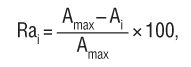     где:  Ra i - рейтинг, присуждаемый i-й заявке по указанному критерию;Аmax - начальная (максимальная) цена договора, установленная в конкурсной документации ;Ai- предложение i-гo участника конкурса по цене договора.Для расчета итогового рейтинга по заявке в соответствии с пунктом 10.1. настоящей документации рейтинг, присуждаемый этой заявке по критерию "цена договора " умножается на соответствующую указанному критерию значимость.При оценке заявок по критерию "цена договора " лучшим условием исполнения договора является предложение с наименьшей ценой.3.4 Оценка по критерию «Опыт выполнения аналогичных предмету закупки поставок» (Оценка сведений Приложение 5). Для оценки предложений по данному критерию сумма максимальных значений всех показателей этого критерия, установленных в документации, должна составлять 100 баллов.Перечень показателей по данному критерию:При оценке по данному критерию наибольшее количество баллов присваивается заявке с лучшим предложением по каждому из показателей.Рейтинг, присуждаемый предложению по критерию «Качество услуг» определяется по формуле:,где: - рейтинг, присуждаемый i-й заявке по указанному критерию; - значение в баллах (среднее арифметическое оценок в баллах всех членов комиссии), присуждаемое комиссией i-й заявке на участие в запросе предложений по k-му показателю, где k - количество установленных показателей.Для расчета итогового рейтинга предложения в соответствии с пунктом 11 рейтинг, присуждаемый этому предложению умножается на соответствующую указанному критерию значимость согласно п 9.2.3.5.Итоговый рейтинг предложениярассчитывается путем сложения рейтингов по каждому критерию оценки («Цена договора» + «Опыт выполнения аналогичных предмету закупки поставок сопоставимых по характеру и объему выполненных работ, оказанных услуг» (Оценка сведений Приложение 5).Заявке, набравшей наибольший итоговый рейтинг, присваивается статус Победителя.3.6. Права Заказчика:3.6.1. Заказчик вправе в любой момент до заключения договора с победителем (поставщиком, подрядчиком, исполнителем), отстранить его, или отказаться от заключения договора с ним, если закупочная комиссия обнаружит несоответствие требованиям, предъявляемым к участнику закупки, а так же наличие следующих фактов:- ненадлежащее выполнение обязательств по договорам, ранее заключенным;- ущемление интересов Заказчика (наличие жалоб, претензий со стороны Заказчика судебных решений в его пользу по вопросам исполнения договорных обязательств, причинения вреда имуществу Заказчика и т.д.);- предоставление недостоверной информации в отношении своего соответствия указанным требованиям.3.6.2. Если выяснится, что участник закупки предоставил недостоверную информацию в отношении своего соответствия указанным требованиям и это позволило ему стать победителем процедуры закупки Заказчик имеет право отказаться от исполнения уже заключенного договора.3.6.3. В случае предоставления недостоверной информации в составе «Тома предложения», Единая закупочная комиссия вправе отстранить такого участника от участия в конкурсе на любом этапе его проведения.3.6.4. При наличии единственного участника закупки, комиссия вправе рассмотреть его заявку и принять решение о заключении договора. При условии соответствия заявки и участника закупки требованиям документации о запросе предложений, с таким участником заключается договор.3.6.5. Заказчик вправе на любом этапе отказаться от проведения запроса предложений, включая стадию заключения договора, при этом, не неся никакой материальной ответственности перед участниками закупки, которым такое действие может принести убытки, так как указанные процедуры закупки не являются формами торгов в соответствии с гражданским законодательством РФ.        3.6.6 Заказчик вправе проверять достоверность представленной в составе предложения информации, запрашивать в уполномоченных органах информацию, уточняющую представленные в ней сведения, в том числе сведения о соисполнителях.Генеральный директор АО «Городские электрические сети»                                                                                     А.А. АлтаповФорма письма о подаче офертыПисьмо о подаче оферты оформляется (на бланке организации)начало формыИзучив Извещение о проведении запроса предложений № 2/2016 от 09.02.2016г., размещенное на официальном сайте www.zakupki.gov.ru, на сайте Заказчика gesmegion.ru«Закупки»), и Документацию по запросу предложений № 2/2016 от 09.02.2016г., и принимая установленные в них требования и условия запроса предложений,________________________________________________________________________,(полное наименование Участника с указанием организационно-правовой формы)зарегистрированное по адресу________________________________________________________________________,(юридический адрес Участника)предлагает заключить Договор на____________________________________________________________________________________________________________________(краткое описание продукции (услуг, работ))на условиях и в соответствии с ценовым предложением, являющимся неотъемлемым приложением к настоящему письму на общую сумму, __________________________________ руб. ___ коп, в том числе НДС 18% в сумме_________________________ Данные работы мы обязуемся выполнить в сроки установленные условиями договора.Настоящее Предложение имеет правовой статус оферты и действует до«____» ________________года.Настоящее Предложение дополняется следующими документами, включая неотъемлемые приложения:[Рекомендованный перечень:— на ____ листах;Документы, подтверждающие соответствие Участника установленным требованиям — на ____ листах.]Иные документы (требуемые документацией)____________________________________	(подпись, М.П.)____________________________________(фамилия, имя, отчество подписавшего, должность)Принять к сведению:- Письмо следует оформить на официальном бланке Участника. Участник присваивает письму дату и номер в соответствии с принятыми у него правилами документооборота.- Участник должен указать свое полное наименование (с указанием организационно-правовой формы) и юридический адрес.- Участник должен указать стоимость работ цифрами и словами, в рублях, с НДС. Если в отношении участника применяется упрощенная система налогообложения (НДС не облагается), об этом указывается после стоимости.Форма ценового предложения Приложение №1 к по запросу предложений №2/2016 от 09.02.2016 г.Форма ценового предложения начало формыПриложение 1 к письму о подаче оферты
от «____»_____________ г. №__________Ценовое предложениеНаименование и адрес Участника: ________________________________________________Общая стоимость включает доставку (транспортные расходы), командировочные расходы, страхование, уплату налогов, сборов и других обязательных платежей и составляет________________________________________________________руб___коп(Далее Участник в свободной форме описывает текст своего предложения)____________________________________(подпись, М.П.)____________________________________(фамилия, имя, отчество подписавшего, должность)Принять к сведению:- Участник указывает дату и номер Предложения в соответствии с письмом о подаче оферты.- Участник указывает свое фирменное наименование (в т.ч. организационно-правовую форму) и свой адрес.Форма сведения об участникеПриложение №2к запросу предложений №2/2016 от 09.02.2016  г.Сведения об УчастникеРуководитель Участника			_________________ (Фамилия И.О.)(подпись)Главный бухгалтер			_________________ (Фамилия И.О.)М.П. 								  (подпись)Приложение №3к запросу предложений № 2/2016 от 09.02.2016  г.Участник запроса предложений________________________________________Опыт выполнения аналогичных по характеру и объему поставокК форме приложить копии отзывов Заказчика о качестве выполненных поставок.Форма расчет ценыПриложение №4к запросу предложений №2/2016 от 09.02.2016 г.Участник запроса предложений________________________________________Расчет цены предложения9. ФОРМА ЗАПРОСА О ПРЕДОСТАВЛЕНИИ РАЗЪЯСНЕНИЙ ПОЛОЖЕНИЙ ЗАКУПОЧНОЙ ДОКУМЕНТАЦИИГенеральному директору АО «Городские электрические сети» А.А. АлтаповуО предоставлении разъяснений положений закупочной документацииПросим разъяснить следующие положения закупочной документации на проведение запроса предложений №________на право заключения договора на поставку специальной одежды для нужд АО «Городские электрические сети».Ответ на запрос просим направить:(наименование организации, почтовый адрес и/или адрес электронной почты)_______________                            ________________                  _____________________             Должность                                          подпись                                      фамилия, имя, отчество                                                                                                                          (полностью)М.П.10. ФОРМА ЗАЯВЛЕНИЯ ОБ ОТЗЫВЕ ЗАЯВКИ НА УЧАСТИЕ В ЗАКУПКЕГенеральному директору АО « Городские электрические сети»А.А. АлтаповуЗаявление об отзыве заявки на участие в закупкеНастоящим письмом _________________________________________________                                         (полное наименование участника размещения заказа)уведомляем Вас, что отзываем свою заявку на участие в запросе предложений № ___ от ____________2016 г. на право заключения договора на поставку кабельной арматуры (муфты) для нужд АО «Городские электрические сети»________________________________________________________________________(Ф.И.О. полностью, должность, паспортные данные)которому доверяем отозвать заявку на участие в открытом запросе предложений (действительно при предъявлении доверенности и документа, удостоверяющего личность).Приложение:Доверенность на право отзыва заявки на участие в закупке №______от«____» _______20___;____________________                          __________________          ____________________           должность                                             подпись                        фамилия, имя, отчество	(полностью)                                                                                                                                                                                                                              М.П.11. ФОРМА ПРЕДОСТАВЛЕНИЯ ИНФОРМАЦИИ ПО ЦЕПОЧКЕ СОБСТВЕННИКОВ НА УЧАСТИЕ В ЗАКУПКЕИнформация о цепочке собственников, включая бенефициаров (в том числе конечных) *______________________________________________(наименование организации, предоставляющей информацию)Руководитель организации		/_______________(ФИО)м.п.	Дата		/	/	*При заполнении названной таблицы необходимо учесть следующее:Все графы таблицы должны быть заполнены.Цепочка собственников должна указываться вплоть до конечных бенефициаров. Под бенефициарами юридического лица следует понимать любых лиц, которые получают доход или иные преимущества, или выгоды от участия в его уставном капитале, в том числе, юридически не являясь его акционерами (участниками). Информация о подтверждающих документах должна указываться по каждому собственнику с обязательным приложением подтверждающих документов.В графе «Руководитель/участник/акционер/бенефициар» следует указывать, в каком качестве выступает упоминаемое в указанной графе лицо.В качестве документов, подтверждающих информацию, содержащуюся в графе «Руководитель/участник/акционер/бенефициар», помимо ссылок на общедоступные источники могут использоваться:- для подтверждения данных о руководителе - решение уполномоченного органа о его избрании/назначении;- для подтверждения данных об участии в уставных капиталах - выписки из реестра акционеров (для акционеров), выписки из Единого государственного реестра юридических лиц (для участников), решения органов власти о создании организаций (например, распоряжения, постановления Правительства Российской Федерации).В качестве общедоступного источника, посредством которого в установленном законом порядке раскрыта соответствующая информация, могут использоваться размещенные на интернет-сайтах соответствующих обществ: ежеквартальные отчеты эмитентов, списки аффилированных лиц, сообщения о существенных фактах. При использовании таких источников в графе «Информация о подтверждающих документах (наименование, реквизиты и т.д.)» указывается адрес интернет-сайта соответствующего общества и наименование документа.В отношении Участников, являющихся зарубежными публичными компаниями мирового уровня, занимающими лидирующие позиции в соответствующих отраслях, требования о представлении Информации считаются исполненными при наличии информации об акционерах, владеющих более 5 процентами акций. В отношении таких компаний в графе «Информация о цепочке собственников, включая бенефициаров (в том числе конечных)» допускается указание данных об акционерах, владеющих более 5 процентами акций (либо прямая ссылка на общедоступный источник, посредством которого в установленном законом порядке раскрыта соответствующая информация).В отношении Участников, являющихся публичными акционерными обществами, акции которых котируются на биржах, либо обществами с числом акционеров более 50, в графе «Информация о цепочке собственников, включая бенефициаров (в том числе конечных)» допускается указание данных о бенефициарах (в том числе конечных) и акционерах, владеющих более 5 процентами акций (либо прямая ссылка на общедоступный источник, посредством которого в установленном законом порядке раскрыта соответствующая информация). В отношении акционеров, владеющих пакетами акций менее 5 процентов, допускается указание общей информации о количестве таких акционеров.12. ФОРМА О СОГЛАСИИ НА ОБРАБОТКУ И ПЕРЕДАЧУ ПЕРСОНАЛЬНЫХ ДАННЫХСогласие на обработку и передачу своих персональных данных вАО «Городские электрические сети»Я _____________________________________________________________________проживающий по адресу: _______________________________________________паспорт серии___________№____________, выдан_________________________________________________________________________________________________________________________(орган, выдавший паспорт / дата выдачи)в соответствии с Федеральным законом «О персональных данных» своей волей и в своем интересе выражаю АО «Городские электрические сети», зарегистрированному по адресу: 628680, Россия, Тюменская область, ХМАО-Югра, г. Мегион, ул. Южная, 10, согласие на обработку и передачу своих персональных данных в АО «Городские электрические сети».Согласие вступает в силу со дня передачи мною в АО «Городские электрические сети» моих персональных данных и действует до окончания срока действия Заявки на участие в Запросе предложений.____________________                          __________________          ____________________           должность                                             подпись                        фамилия, имя, отчествоМ.П. 	(полностью)Приложение №7 к запросу предложений №2/2016 от 09.02.2016 г.13. ТЕХНИЧЕСКОЕ ЗАДАНИЕ1. Предмет закупки: 2. Цель поставки: Для ремонта кабельных линий АО «Городских электрические сети».3. Описание числовых, качественных и функциональных характеристик с требованиями по стандартам качества и функционирования (по видам, если необходимо)Наименование и количество.                                                                                                                            Итого: 333169,49                                                                                                                 Сумма НДС:   59970,51                                                                                                                Итого с НДС: 393140,004. Начальная (максимальная) цена договора: 393140,00 (триста девяносто три тысячи сто сорок) руб. 00 коп. (Российский рубль). В цену договора все включены затраты, в том числе  доставка (транспортные расходы), командировочные расходы, стоимость тары (упаковки), страхование, уплата налогов, сборов и других обязательных платежей.5. Поставляемый товар должен быть новым, не бывшим в употреблении и не отремонтированным.6. Требования к срокам поставки: С момента заключения договора до 31 декабря 2016 года.7. Сведения об этапах (периодах) поставки: В соответствии с конкурсной документацией.8. Требования к сроку годности: Устанавливаются заводом изготовителем.9. Требования к сроку гарантийного обслуживания:  Устанавливаются заводом изготовителем. 10. Требования к месту доставки: (склад, центральный офис и т.д.) - Согласно договора.14. Проект договораПриложение №6к запросу предложений №02/2016 от 09.02.2016г.ДОГОВОР ПОСТАВКИ № ___________г. Мегион«______» __________  2016 г. Акционерное общество «Городские электрические сети», именуемое в дальнейшем «Покупатель», в лице Генерального директора АлтаповаАнатолия Александровича, действующего на основании «Устава», с одной стороны и ______________________, именуемое в дальнейшем «Поставщик» в лице директора, действующего на основании Устава, с другой стороны, вместе именуемые «Стороны», заключили на основании протокола №______ от ___________г. по результатам открытого конкурса № __________________ от «____»2016 г. настоящий договор о нижеследующем: ПРЕДМЕТ ДОГОВОРА1.1. Поставщик обязуется поставить Покупателю кабельную арматуру (муфты) (далее -Товар), в количестве и ассортименте согласно Спецификации (Приложение 1к договору), а Покупатель обязуется принять и оплатить товар на условиях настоящего договора.Цена Договора И ПОРЯДОК РАСЧЁТОВ2.1. Общая стоимость по Договору (Цена Договора), определяется по результатам запроса предложений и составляет ___________ руб.,             коп.  (                         ) рубля  коп. с учетом НДС. 18% в сумме        руб.,       коп., (               ) рублей,     коп.2.2. Цена договора  включает в себя все  расходы, понесенные в связи с выполнением условий договора, в том числе доставку, страхование, налоги, сборы, таможенные и иные обязательные платежи. Цена договора является фиксированной и не может быть пересмотрена в сторону увеличения, за исключением случаев:- если Покупатель увеличивает объем  товара на величину, составляющую не более 10 %;- произошло изменение регулируемых государством цен и тарифов на товары. При этом, Поставщик должен обосновать такое повышение цен и согласовать изменение с Покупателем.2.3. Основанием для оплаты услуг является выставленный счет. Сумма, указанная в счете действительна в течение 5(пяти) банковских дней.2.4. Оплата товара производится за фактически поставленный товар путем перечисления денежных средств на расчетный счет Поставщика в срок до 30 числа месяца следующего за отчетным.Оплата производится на основании счета, счета-фактуры, накладных и других документов, необходимых для правильного учета приобретаемого товара и совершения операций с ним.2.5. Датой оплаты считается дата списания денежных средств, с расчетного счета Покупателя.ПРАВА И ОБЯЗАННОСТИ СТОРОН3.1.Поставщик обязан:3.1.1. Поставить Товар в номенклатуре и количестве, указанном в Спецификации.3.1.2.Поставить новый Товар не бывший в эксплуатации и ремонте, свободный от притязаний третьих лиц, не находящийся под арестом и т.п.За неблагоприятные последствия нарушения этого положения всю ответственность несет Поставщик.3.1.3. Поставить Товар в срок, указанный в п. 4.1 настоящего Договора.3.1.4. Сообщить Покупателю об отгрузке товара.3.1.5. Одновременно с передачей Товара предоставить Покупателю все необходимые документы на поставляемый Товар, в том числе сертификаты соответствия, гарантийные обязательства, инструкции по эксплуатации и иную необходимую документацию на Товар.3.1.6. В случае обнаружения Покупателем при приемке какой-либо недопоставки и (или) дефекта, в согласованный с Покупателем разумный срок произвести допоставку и/или устранение дефектов, в противном случае Товар считается недопоставленным.3.2.Поставщик имеет право:3.2.1.Требовать от Покупателя своевременной оплаты в соответствии с п. 2.4 настоящего Договора.3.2.2. Требовать своевременного подписания Покупателем соответствующих документов по настоящему Договору.3.3.Покупатель обязан:3.3.1. Принять и оплатить Товар.Покупатель имеет право:3.4.1. Предъявить претензии по качеству Товара в течение гарантийных сроков.3.4.2. Потребовать от Поставщика, за счёт Поставщика осуществить допоставку недопоставленного Товара, устранения дефектов, в случае, если Поставщик не выполнил обязанность по замене недоброкачественного Товара в соответствии с условиями настоящего Договора.3.4.3. Взыскать с Поставщика неустойку за просрочку поставки товара или недопоставку товара, после истечения срока действия договора.УСЛОВИЯ И СРОК ПОСТАВКИ4.1. Товар должен быть поставлен в течение 20 (двадцати) календарных дней с момента подачи заявки Заказчиком.4.2. Товар должен быть поставлен в ассортименте (наименовании), в объеме (количестве) и в сроки, предусмотренные настоящим Договором. Товар передается Покупателю с необходимыми принадлежностями к нему, которыми в т.ч. могут быть копии сертификата и лицензии, инструкции (памятки) на русском языке, паспорт на товар, гарантийные талоны (сервисные книжки) и т.п.4.3. Дата поставки определяется фактической датой получения товара представителем Покупателя, указанной в товарной накладной. 4.4. Место поставки: Тюменская область, Ханты-Мансийский автономный округ-Югра, г. Мегион, ул. Южная, д. 10 (складское помещение).4.5. Право собственности на Товар переходит от Поставщика к Покупателю после приемки Товара уполномоченным представителем Покупателя и подписания соответствующих документов.4.6.Риск случайной порчи, повреждения или гибели Товара переходит от Поставщика к Покупателю в момент перехода права собственности на Товар.4.7.Поставщик несет ответственность перед Покупателем за порчу Товара вследствие некачественной и (или) ненадлежащей тары, упаковки и транспортировки.Приемка Товара5.1. Приемка товара осуществляется в месте поставки согласно п.п. 4.4. настоящего Договора.5.2.Товар должен быть новым, отвечать требованиям качества, безопасности жизни и здоровья, а так же иным требованиям сертификации, безопасности (санитарным нормам и правилам, ГОСТ и т.п.), лицензирования, если такие требования предъявляются действующим законодательством РФ или настоящим Договором. 5.3. Приемка товара по качеству и количеству осуществляется в соответствии с общими положениями об осмотре и принятии товара (ст. 513 Гражданского кодекса РФ)5.4. В случае возникновения претензий Покупателя в отношении качества поставленного Товара, Покупатель вправе приостановить исполнение обязательства по оплате на период с момента обнаружения нарушения условий о качестве и до момента устранения выявленных нарушений Поставщиком. При этом покупатель не несет ответственности за задержку оплаты за поставленный Товар на указанный период.5.5. При обнаружении некомплектного и несоответствующего качеству товара вызов представителя Поставщика обязателен в течение 24 часов. В случае неявки представителя Поставщика, составляется односторонний Акт со стороны Покупателя.5.6. Поставка товара ненадлежащего качества считается недопоставленной. За такую поставку Покупатель вправе взыскать соответствующую неустойку. 5.7.Поставщик обязуется поставить Покупателю своими силами и за свой счет недостающий и (или) качественный товар взамен забракованного, если недостача или повреждения возникли по вине Поставщика.6. ОТВЕТСТВЕННОСТЬ СТОРОН6.1. За невыполнение своих обязательств по настоящему договору стороны несут ответственность в соответствии со ст. 395 ГК РФ.6.2. Во всем, что не предусмотрено действиями настоящего договора стороны руководствуются Гражданским Кодексом Российской Федерации.6.3. В случае нарушения срока поставки товара Продавец по требованию Покупателя уплачивает ему неустойку в размере 0,1% от стоимости недопоставленного Товара за каждый день просрочки. 6.4. В случае нарушения срока оплаты товара Покупатель по требованию Продавца уплачивает ему неустойку в размере 0,1% стоимости неоплаченного товара за каждый день просрочки.6.5.  Поставщик несет ответственность  по уплате неустойки  за недопоставку или  просрочку поставки товара в том числе и поле истечения срока  действия договора.7.ФОРС-МАЖОР7.1. Стороны освобождаются от ответственности за частичное или полное неисполнение обязательств по настоящему Договору, если оно явилось следствием обстоятельств непреодолимой силы, которые понимаются как обстоятельства, возникшие в результате непредвиденных и неотвратимых событий чрезвычайного характера, не поддающиеся контролю Сторон, включая пожар, наводнение, землетрясение и любые другие стихийные бедствия, а также войну, военные действия, восстание, саботаж, забастовки, объявления эмбарго или блокады, враждебные действия какого-либо государства, и если эти обстоятельства непосредственно повлияли на исполнение настоящего Договора. 7.2. Сторона, которая по причине обстоятельств непреодолимой силы не может исполнить свои обязательства по настоящему Договору, обязана незамедлительно уведомить другую Сторону о наступлении действия этих обстоятельств, после чего стороны немедленно проведут взаимные консультации для принятия необходимых мер.7.3. Надлежащим доказательством наличия обстоятельств непреодолимой силы и их продолжительности будут служить документы , выданные Торгово-промышленной палатой региона, в которой имели место такие обстоятельства, а так же документы, выданные органами государственной власти и управления соответствующего региона.8. ПРОЧИЕ ПОЛОЖЕНИЯ8.1. Договор вступает в силу с момента подписания его и действует до 31.12.2016 г., а в части взаиморасчетов до полного исполнения надлежащим образом сторонами обязательств.8.2. Настоящий Договор составлен в двух экземплярах, по одному для каждой стороны.8.3. Все приложения, изменения, согласования, уточнения являются его неотъемлемыми частями и  должны быть составлены в письменной форме и подписаны обеими Сторонами.8.4.Споры, возникающие при исполнении условий настоящего договора, Стороны разрешают путем соблюдения претензионного порядка. Срок рассмотрения претензии 10 (рабочих) дней.8.5. При невозможности достижения взаимоприемлемого решения, Стороны вправе передать спорный вопрос на разрешение в Арбитражный суд по месту нахождения ответчика.8.5. При неполучении ответа на уведомление в срок до 20 (двадцати) рабочих дней со дня его получения, договор считается расторгнутым.8.6.Покупатель вправе в одностороннем порядке отказаться от исполнения настоящего договора в следующих случаях:-задержки Поставщиком выполнения обязательств по настоящему договору более чем на 10 (десять) календарных дней по причинам, не зависящим от Покупателя;-нарушение Поставщиком условий настоящего договора, ведущее к существенному снижению качества Товара, в том числе поставка некачественного Товара;-в иных случаях ненадлежащего исполнения обязательств Поставщиком;8.7. По всем вопросам, не отраженным в тексте и условиях настоящего договора, Стороны руководствуются нормами действующего законодательства РФ.                            9. АДРЕСА И БАНКОВСКИЕ РЕКВИЗИТЫ СТОРОН   «Поставщик»	               «Покупатель»Приложение № 1                                                                к Договору №_________ от «____»_______2016 годаСПЕЦИФИКАЦИЯВсего наименований ______ на сумму: __________________ руб., _____ коп. (указать сумму прописью).Цена включает все расходы Поставщика, понесенные в связи с выполнением условий договора, в том числе: доставку, страхование,  налоги, сборы, таможенные и иные обязательные платежи. Срок поставки: __________________________________________________________________Место поставки: Согласовано:Главный инженер АО «ГЭС»___________А.А. Ерохин«09» февраля 2016 годаУТВЕРЖДАЮ:  Генеральный директорАО «ГЭС»____________А.А. Алтапов«09» февраля 2016 года№пНомер пунктаНаименование ИнформацияНаименование заказчика (Организатора), контактная информацияНаименование:Акционерное общество «Городские электрические сети» (АО «ГЭС»). Адрес местонахождения/юридический адрес:628681, Российская Федерация, Тюменская область, Ханты-Мансийский автономный округ-Югра, г. Мегион, ул. Южная, д.10Почтовый адрес:628681, Российская Федерация, Тюменская область, Ханты-Мансийский автономный округ-Югра, г. Мегион, ул. Южная, д.10Контактное лицо по вопросам документации и организационным вопросам: ведущий юрисконсульт АО «Городские электрические сети» Кукса Виктор Николаевичтел:(34643) 4-27-40Контактное лицо по техническим вопросам:специалист ОМТС АО «Городские электрические сети» Иванов Анатолий Сергеевич тел:(34643) 2-16-61.Адрес электронной почты:E-mail: zakupki@gesmegion.ruНомер факса: (34643) 42-740, (34643) 3-72-71Адрес в сети «Интернет» для размещения информации о закупкахВ электронном виде размещена на официальном сайте www.zakupki.gov.ru и на сайте Заказчика gesmegion.ruУведомление о намерении принять участиеУведомление о намерении принять участие присылается на факс ЗаказчикаТел факса: (34643) 3-72-71, (34643) 4-27-40Наименование специализированной организации, контактная информацияНе привлекается.Вид и предмет запроса предложенийЗапрос предложений на право заключения договора на поставку кабельной арматуры (муфты)для нужд АО «Городские электрические сети».Техническое задание (Приложение7)65.Правовой статус процедур и документовОпубликованное Извещение вместе с его неотъемлемым приложением настоящей Документацией, являются приглашением делать оферты и должны рассматриваться Участниками с учётом этого.Предложение Участника имеет правовой статус оферты и будет рассматриваться Заказчиком в соответствии с этим, однако Заказчик оставляет за собой право разрешать или предлагать Участникам вносить изменения в их Предложения по мере проведения этапов запроса предложений. Заказчик оставляет за собой право на последнем (финальном) этапе запроса предложений установить, что Предложения Участников, поданные на данный этап, должны носить характер твердой оферты, не подлежащей в дальнейшем изменению.Заключенный по результатам запроса предложений Договор фиксирует все достигнутые сторонами договоренности. При определении условий Договора с Победителем используются следующие документы:1. Настоящая Документация по запросу предложений по всем проведенным этапам со всеми дополнениями и разъяснениями, приложениями.2. Предложение Победителя со всеми дополнениями и разъяснениями, приложениями соответствующими требованиям Заказчика.3. Иные документы Заказчика и Участников не определяют права и обязанности сторон в связи с данным запросом предложений.4.Во всем, что не урегулировано Извещением о проведении запроса предложений и настоящей Документацией по запросу предложений, стороны руководствуются Положением о закупке АО «Городские электрические сети» и законодательством РФ в сфере закупочной деятельности.6.ОбжалованиеВсе споры и разногласия, возникающие в связи с проведением Запроса предложений, в том числе, касающиеся исполнения Заказчиком и Участниками своих обязательств, должны решаться в претензионном порядке. Для реализации этого порядка заинтересованная сторона в случае нарушения ее прав должна обратиться с претензией к другой стороне. Сторона, получившая претензию, должна направить другой стороне мотивированный ответ на претензию в течение 10 рабочих дней с момента ее получения.Если вышеуказанный претензионный порядок не привел к разрешению разногласий, Участники имеют право оспорить решение или поведение Организатора в связи с данным Запросом предложений в контролирующий закупочный орган Заказчика, антимонопольный орган или в суд.7.Место и сроки (периоды) поставок товара.Место поставки товара: 628681, Российская Федерация, Тюменская область, Ханты-Мансийский автономный округ-Югра, ул. Южная, д.10Сроки (периоды)поставки товара: В течение календарного года 2016, в соответствии с графиком поставки и сроками определенными договором.8.Начальная (максимальная) цена договора, порядок формирования цены договораНачальная (максимальная) цена –393 140,00 (Триста девяносто три тысячи сто сорок) рублей, 00 коп.с учетом НДС.В стоимость поставки включены затраты: доставка (транспортные расходы), командировочные расходы, страхование, уплату налогов, сборов и других обязательных платежей. Цена должна быть фиксированной на протяжении всего срока действия Договора. 9.Источник финансированияСредства АО «Городские электрические сети».10.Форма, сроки и порядок оплаты товара, работ, услугОплата Заказчиком (Покупателем) осуществляется путем перечисления денежных средств на расчетный счет Поставщика по факту отпущенного товара до 30 числа месяца следующего за отчетным на условиях, определенных договором.11.Дата место и время начала срока подачи предложенийС 09 февраля 2016г. (ежедневно) с 8-00ч. до 12-00 ч. (время местное). По адресу местонахождения/юридическому адресу:628681, Российская Федерация, Тюменская область, Ханты-Мансийский автономный округ-Югра, г. Мегион, ул. Южная, д.10, 2 этаж, кабинет юридической службы12.Дата и время окончания срока подачи предложений19 февраля 2016г. до 15-00ч (время местное)13Дата окончания срока рассмотрения предложений19 февраля 2016г.14Критерии и порядок оценки и сопоставления предложенийКритерии оценки и сопоставление предложений указаны в Разделе 3 настоящей Документации.15Срок заключения договораДоговор заключается не ранее чем через 7 (семь) дней, с даты размещения на официальном сайте протокола рассмотрения и оценки предложений. «Цена договора »«Опыт выполнения аналогичных предмету закупки поставок сопоставимых по характеру и объему за последние 3 (три) года»  (Оценка сведений Приложение 5).50%50%Для определения значимости критериев оценки используется коэффициент значимости каждого критерия. Совокупная значимость таких критериев составляет 100 процентов.Для определения значимости критериев оценки используется коэффициент значимости каждого критерия. Совокупная значимость таких критериев составляет 100 процентов.ПоказательМаксимальное значение в баллах для каждого показателя указанного критерияНаличие опыта аналогичных поставок сопоставимых по характеру и объёму за последние 3(три) года40Отсутствие претензий со стороны своих Заказчиков, а так же исков в судебном производстве, где участник выступает в качестве ответчика как ненадлежащий исполнитель обязательств по договорам как выполненным, так и действующим, не иметь судебных решений по ранее выполненным аналогичным поставкам.30Общий стаж выполнения работ, оказания усслуганалогичных по предмету закупки.30Сумма значимостей критериев – 100 балловСумма значимостей критериев – 100 баллов«_____»_______________ года№________________________Генеральному директору АО «Городские электрические сети»Анатолию Александровичу Алтапову№ п/пНаименованиеСведения об Участнике1Полное и сокращенное наименование, организационно-правовая форма Участника – юридического лица(на основании учредительных документов)Фамилия, имя, отчество Участника – физического лица2Место нахождения (для юридического лица)Место жительства (для физического лица)3Почтовый адрес (для юридического лица)4Паспортные данные (для физического лица)5Контактное лицо,  номер телефона (с указанием кода города, района)ИНН КППОГРНe-mail (для уведомлений Заказчика)Факс (для уведомлений Заказчика)Наименование и характеристика поставкиЗаказчик(наименование организации, тел.)Период выполнения поставкиПериод выполнения поставкиОбъем       поставки Наличие  претензий по договору (да, нет)Наименование и характеристика поставкиЗаказчик(наименование организации, тел.)Дата началаДата окончанияОбъем       поставки Наличие  претензий по договору (да, нет)1234(дата)(подпись, печать)(Ф.И.О., должность)№ п/пНаименование товара(отдельно по каждому виду)Стоимость товара (отдельно по каждому виду)Стоимость товара (отдельно по каждому виду)12345Итого 6НДС 18%7.Транспортные расходы 8Всего с учётом НДС (дата)(подпись, печать)(Ф.И.О., должность)№п/пРаздел закупочной документацииСодержание запроса на разъяснение положений закупочной документации Наименование контрагента (ИНН, вид деятельности)Наименование контрагента (ИНН, вид деятельности)Наименование контрагента (ИНН, вид деятельности)Наименование контрагента (ИНН, вид деятельности)Наименование контрагента (ИНН, вид деятельности)Наименование контрагента (ИНН, вид деятельности)Информация о цепочке собственников, включая бенефициаров 
(в том числе конечных)Информация о цепочке собственников, включая бенефициаров 
(в том числе конечных)Информация о цепочке собственников, включая бенефициаров 
(в том числе конечных)Информация о цепочке собственников, включая бенефициаров 
(в том числе конечных)Информация о цепочке собственников, включая бенефициаров 
(в том числе конечных)Информация о цепочке собственников, включая бенефициаров 
(в том числе конечных)Информация о цепочке собственников, включая бенефициаров 
(в том числе конечных)Информация о подтверждающих документах (наименование, реквизиты и т.д.)ИННОГРННаименование краткоеКод ОКВЭДФамилия, имя, отчество руководителяСерия и номер документа, удостоверяющего личность руководителя№ИННОГРННаименование/ФИОАдрес регистрацииСерия и номер документа, удостоверяющего личность (для физического лица)Руководитель/участник/акционер/бенефициарИнформация о подтверждающих документах (наименование, реквизиты и т.д.)№ лотаОКДПНаименование13133030Поставка кабельной арматуры (муфты)Тип кабеляМарка муфтыТехнические особенностиСшитый полиэтилен6/10кВОдножильныйтипаАПВПГАПВПУАПВВНГИ т.д.Соединительная муфта POLJ-12/1*… 1.Наличие трехслойной трубки, изготовленной по технологии тройной эластомерной экструзии, которая обеспечивает без пустотное соединение 3-х элементов и исключает внутренние межповерхностные разряды -а) полупроводящий термоусаживаемый слой,б) изолирующий термоусаживаемый слой,                                                    в) изолирующий эластомерный слой.  2.Наличие болтового соединителя  со строго   центрированным по оси отверстием под жилу кабеля    и рассчитанный на диапазон сечений (кроме от 500 и выше), мм2    25-70                      70-150                    120-240                    185-400                           500                           630                           800 С произведенными испытаниями на соответствие требованиям стандарта CENELECHD 629.1 по параметрам –а) Циклические испытания,б) Токи короткого замыкания,в) Повышенным напряжениемг) Частичные разряды. 3.Использование медной луженой сетки для восстановления металлического экрана кабеля. 4.Надежное и равномерное соединение экранов кабеля обеспечивается за счет системы роликовых пружин и медной луженой сетки.Сшитый полиэтилен6/10кВТрехжильныйтипаАПВПАПВВАПВБбШпвИ т.д.Соединительная муфта POLJ-12/3…Для кабеля без брани и с браней с проволочным и ленточным металлическим экраном. Жилы соединяются механическими соединителями поставляемые в комплекте.Изоляционная термоусаживаемая трубка должна обеспечить герметизацию муфты и нелинейное распределение напряженности электрического поля за счет клеевого подслоя на основе оксида цинка (ZnO).2.Использование медной луженой сетки для восстановления металлического экрана кабеля 3.Наличие болтового наконечника рассчитанного на диапазон сечений  мм2 :25-7070-150120-240240-400500С произведенными испытаниями на соответствие требованиям стандарта CENELECHD 629.1 и IEC 60502-4 по параметрам –а) Циклические испытания,б) Токи короткого замыкания,в) Повышенным напряжениемг) Частичные разряды.БПИ изоляция6/10кВТипаААБЛУЦААБЛААШВИ т.д.Концевая  муфта GUST-12/… 1.Наличие болтового наконечника  рассчитанного на диапазон сечений, мм2: 25-50                                      70-120                                     150-240С произведенными испытаниями на соответствие требованиям стандарта CENELECHD 629.1  по параметрам –а) Циклические испытания,б) Токи короткого замыкания. 2.Применение прозрачных маслостойких    трубок, у которых стойкость к проникновению кабельного масла подтверждена заводскими испытаниями.ПВХ изоляция0,4 кВТипаАВВГАВББШВКонцевые и соединительные муфты POLJ-01/…EPKT-00…. 1.Наличие болтового наконечника или соединителя рассчитанного на диапазон сечений, мм2 –    Концевая муфта       Соединительная муфта    25-70                      1,5-6  4-16   10-35  25-70    50-150                     70-120   150-240   300    120-240Испытанного в соответствии со стандартом IEC-61238-1, IEC 1238, VDE 2.Применение термоусаживаемых трубок с клеевым слоем, равномерно нанесенным на 100% внутренней поверхности трубки с коэффициентом усадки не менее 3,5.  3.Трубки должны иметь четкую маркировку с указанием изготовителя, типа изделия, величины усадки (до и после установки), а также номера партии.БПИ изоляцияТипа AAБУ, AСБУ, ААШвСоединительные муфты GUSJ-01/4…В состав комплектов входят термоусаживаемые перчатки, термоусаживаемые маслостойкие изоляционные трубки c клеевым внутренним слоем, механические болтовые соединители. Также в комплекты включена арматура для не паяного заземления (роликовая пружина, провод заземления и луженая медная сетка). Допустимое напряжение: 1 кВРассчитанного на диапазон сечений, мм2 :  50-150                                                                   120-240№  п/пНаименование  (товара)ПроизводительЕд.  изм.    Кол-во.Цена. Сумма.1Муфта концевая EPKT 0031-L12 «Райхем»шт.4288011520,002Муфта концевая EPKT 0047-L12«Райхем»шт.13380049400,003Муфта концевая EPKT 0063-L12«Райхем»шт.4450018000,004Муфта концевая GUST-12/70-120/800-L12«Райхем»шт.3860025800,005Соединительная муфта POLJ-12/3x70-150«Райхем»шт.12151021510,006Соединительная муфта POLJ-12/3x70-150W«Райхем»шт.42151086040,007Соединительная муфта POLJ-12/3x120-240«Райхем»шт.12275022750,008Соединительная муфта POLJ-12/3x120-240W«Райхем»шт.32275068250,009Муфта соединительная GUSJ-01/4x120-240/«Райхем»шт.6675040500,0010Муфта соединительная GUSJ-01/4x50-150/«Райхем»шт.8547043760,0011Соединительная муфта POLJ-12/1x70-150«Райхем»шт.156105610,00АО «Городские электрические сети»Юридический адрес: 628681, Российская федерация, Тюменская область, Ханты-Мансийский автономный округ-Югра,г.Мегион,  ул. Южная, 10Почтовый адрес: 628681, РФ, Тюменскаяобласть, ХМАО-Югра, г.Мегион, ул.Южная, 10тел/факс  (34643) 2-18-42, 3-72-71ИНН/КПП  8605017251/ 860501001р/сч 40702810700100000069к/сч 30101810771620000782БИК 047102651в Нижневартовском ОСБ №5939    Западно - Сибирского Банка СБ РФОКПО/ОКТМО 71133000000/71873000ОКПО 48735596ОКОНХ 11170ОКВЭД 40.10.5ОГРН 1048602901247Генеральный директор_________________А.А. АлтаповНаименование товара Ед.ИзмеренияКол-во Кол-во Цена без НДС, (руб.)Цена с НДС, (руб.)Итого без НДС:Итого без НДС:Итого без НДС:Итого НДС:Итого НДС:Итого НДС:Всего с НДС:Всего с НДС:Всего с НДС:От Поставщика:________________(______________) «____»_____________ 2016 г.                               М.П.От Покупателя: _______________ А.А. Алтапов «____»_____________ 2016 г. М.П.